1. Angaben zum Unternehmen2.1 Weitere Geschäftsführung / Gesetzliche/r Vertreter*in (laut Registereintrag)2.2 Zweite Geschäftsführung / Gesetzliche/r Vertreter*in (so zu treffend)3. Ansprechpartner*in Qualitätsmanagement4. SelbstauskunftAngaben zum Anwendungsbereich, den  Standorten und Anzahl Mitarbeitende können Selbstauskunft vom        und der dazugehörigen Standortliste entnommen werden. Falls sich Ihre dort gemachten Angaben zwischenzeitlich geändert haben, bitten wir Sie, diesem Antrag eine aktualisierte Selbstauskunft und Standortliste beizulegen.5. Externe BeratungsleistungHat Ihr Unternehmen bei der Vorbereitung auf die Zulassung eine externe Qualitätsmanagementberatung hinzugezogen?	 nein	 ja, falls zutreffend, nennen Sie uns bitte deren Namen und Anschrift:6. Extern bereitgestellte Prozesse und/oder FunktionenWerden Prozesse oder auch Funktionen ausgegliedert und durch einen externen Anbieter bereitgestellt?	 nein	 ja, falls zutreffend, nennen Sie uns bitte die Prozesse und/oder Funktionen:7. Gibt es sonstige wichtige Besonderheiten Ihres Unternehmens?z.B. Sprache, Schichtarbeit, besondere gesetzliche Verpflichtungen	 nein	 ja, falls zutreffend, nennen Sie uns diese bitte:Die Richtigkeit der Angaben einschließlich der eingereichten Anlagen (siehe Seite 3-4) bestätigt:Bitte fügen Sie folgende Antragsunterlagen / QM-Unterlagen dem Antrag bei:Bitte ausschließlich elektronisch einreichen! Sie erhalten von uns einen Link zum Hochladen der Dateien.Bei der Einreichung der elektronischen Unterlagen verwenden Sie bitte die folgende, durch bag cert gmbh, zur Verfügung gestellte elektronische Ordnerstruktur!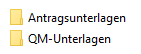 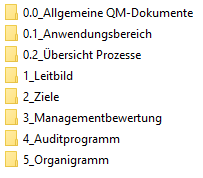 Unternehmen:(entsprechend Handelsregister)Konzernzugehörigkeit:(falls zutreffend)Adresse:(Straße, PLZ, Ort)Rechtsform des
Unternehmens:Betriebsnummer:Telefon:Fax:Website:E-Mail:Name:Geburtsdatum
und -ort:Telefon:Fax:Mobil: E-Mail:Name: Geburtsdatum
und -ort:Telefon:Fax:Mobil: E-Mail:Name:Telefon:Fax:Mobil: E-Mail:Name:Anschrift:Name in Druckbuchstaben(Gesetzliche Vertretung)Ort, DatumStempel und Unterschrift Antragsteller(Gesetzliche Vertretung)Bitte senden Sie das unterzeichnete Antragsformular im Original an:bag cert gmbh | Universitätsallee 5 | 28359 BremenAntragsunterlagenAntragsunterlagena.Aktualisierte Selbstauskunft (falls zutreffend) (bag-cert-Formular „Selbstauskunft“)b.Aktuelle Standortliste (falls zutreffend) (bag-cert-Formular „Standortliste mit Aktivitäten“)c.Nachweis der Gesellschaftsform, z.B. Auszug aus dem Vereins- oder Handelsregister, Satzung,
Gewerbeanmeldung usw.d.-e.Nur bei Übertragung bzw. Rezertifizierung:
Zertifikat und Auditbericht des vorhergehenden Audits, falls das Unternehmen nicht durch bag cert gmbh zertifiziert wurde.f.Ausgefüllter Fragebogen zur Zertifizierungsfähigkeit nach DIN EN ISO 9001QM-Unterlagen0.0Allgemeine QM-Dokumentation und AnwendungsbereichISOListe aller QM-Dokumente / QM-Handbuch, falls vorhanden4.4 / 7.50.1Schriftliche Dokumentation des AnwendungsbereichesProdukte und Dienstleistungen, die unter das QM-System fallenBegründung für den Fall, in dem eine Anforderung dieser Internationalen Norm nicht angewendet werden kann4.30.2Übersicht über alle Prozesse
(Management-, Kern- und Unterstützungsprozesse)4.4 / 7.51Leitbild / Qualitätspolitik5.22Ziele (Unternehmens- und Prozessziele)6.23Managementbewertung9.3Managementbewertung (= Soll-Ist-Abgleich) (nicht älter als ein Jahr)Die Managementbewertung sollte die in der ISO-Norm vorgegebenen Punkte berücksichtigen:den Status von Maßnahmen vorheriger ManagementbewertungenVeränderungen bei externen und internen Themen, die das Qualitätsmanagementsystem betreffen, einschließlich dessen strategischer AusrichtungInformationen über die Qualitätsleistung, einschließlich Entwicklungen und Indikatoren bei:Nichtkonformitäten und KorrekturmaßnahmenErgebnissen von Überwachungen und MessungenAuditergebnissenKundenzufriedenheitThemen in Bezug auf externe Anbieter und andere relevante interessierte ParteienEignung von Ressourcen, die für Aufrechterhaltung eines wirksamen Qualitätsmanagementsystems erforderlich sindProzessleistung und Konformität von Produkten und DienstleistungenWirksamkeit von Maßnahmen zur Behandlung von Risiken und Chancen (siehe 6.1)neue potentielle Chancen zur fortlaufenden Verbesserung4Auditprogramm9.2Das Auditprogramm sollte die in der Norm vorgegebenen Punkte berücksichtigen:die Anforderungen der ISO 9001:2015die vom Unternehmen festgelegten AnforderungenDabei sind im Auditprogramm folgende Punkte festzulegen:die Auditkriterien (was genau wird auditiert?)der Auditumfang (in welchem zeitlichen Umfang wird auditiert?)die Audithäufigkeit (wie häufig wird auditiert?)die Auditmethoden (mit welchen Methoden wird auditiert?)5Organigramm5.3Bitte kennzeichnen Sie im Organigramm, welche Bereiche des Unternehmens in den Zertifizierungsbereich der ISO gehören!